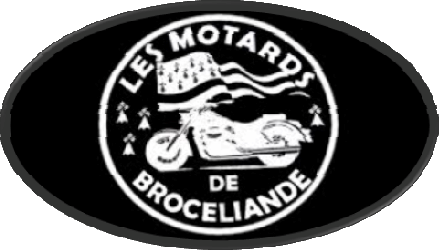 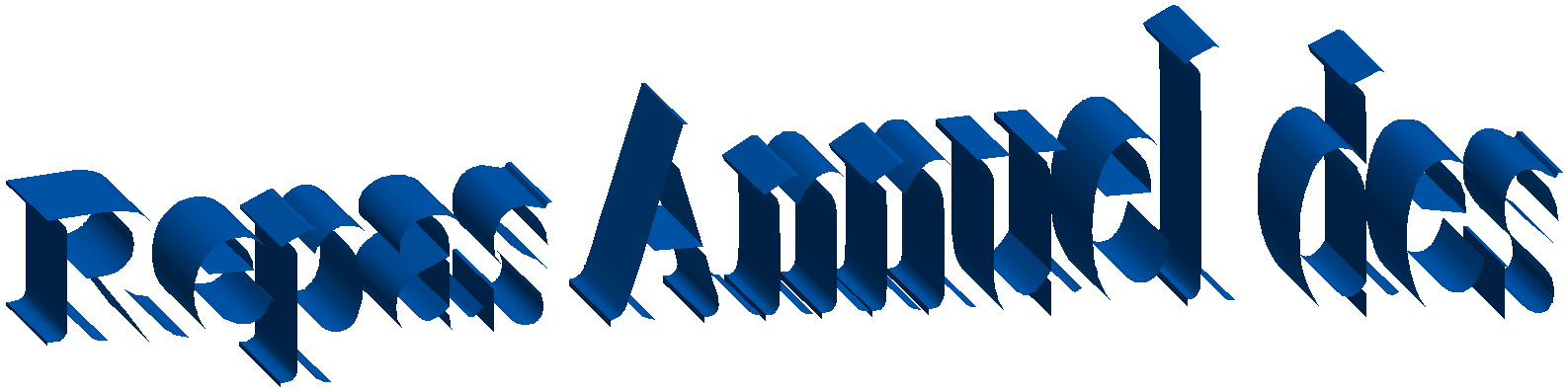 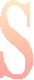 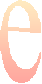 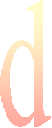 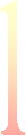 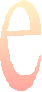 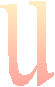 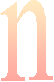 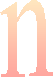 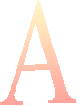 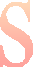 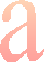 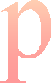 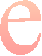 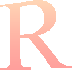 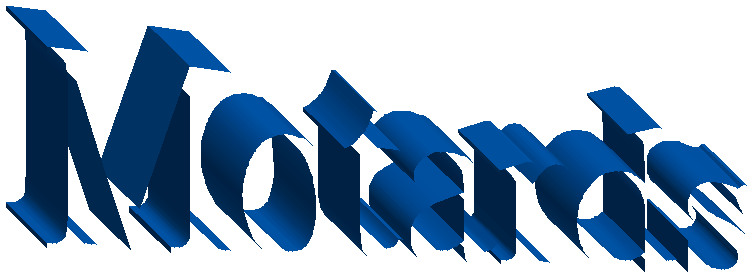 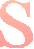 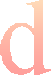 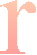 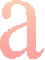 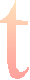 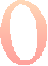 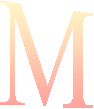 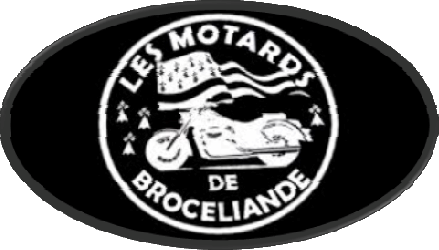 Pour clôturer 2016- 2017.Les motards de Brocéliande ont le plaisir de vous convier à un repas festifLe repas aura lieuSamedi 28 Octobre 2017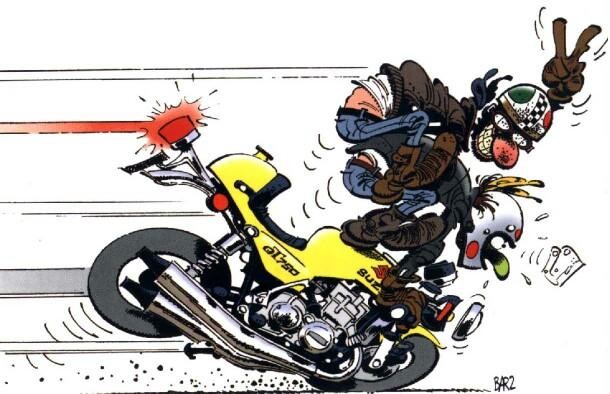 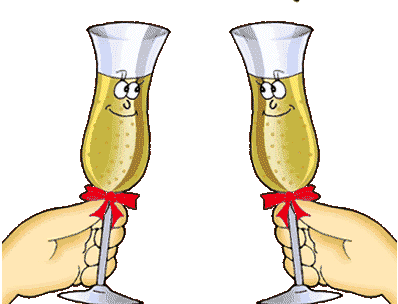 A partir de 19h00Au Centre Culturel BrocéliandeA Bréal Sous MontfortNous débuterons la soirée autour d'un apéritif offert par l'association. Puis nous vous proposons :Menu 15 €uros Adultes / 10 €uros Enfants- bœuf bourguignon et ses petits légumes- fromage-Dessert- Café /Thé- Jus de fruits pour les enfan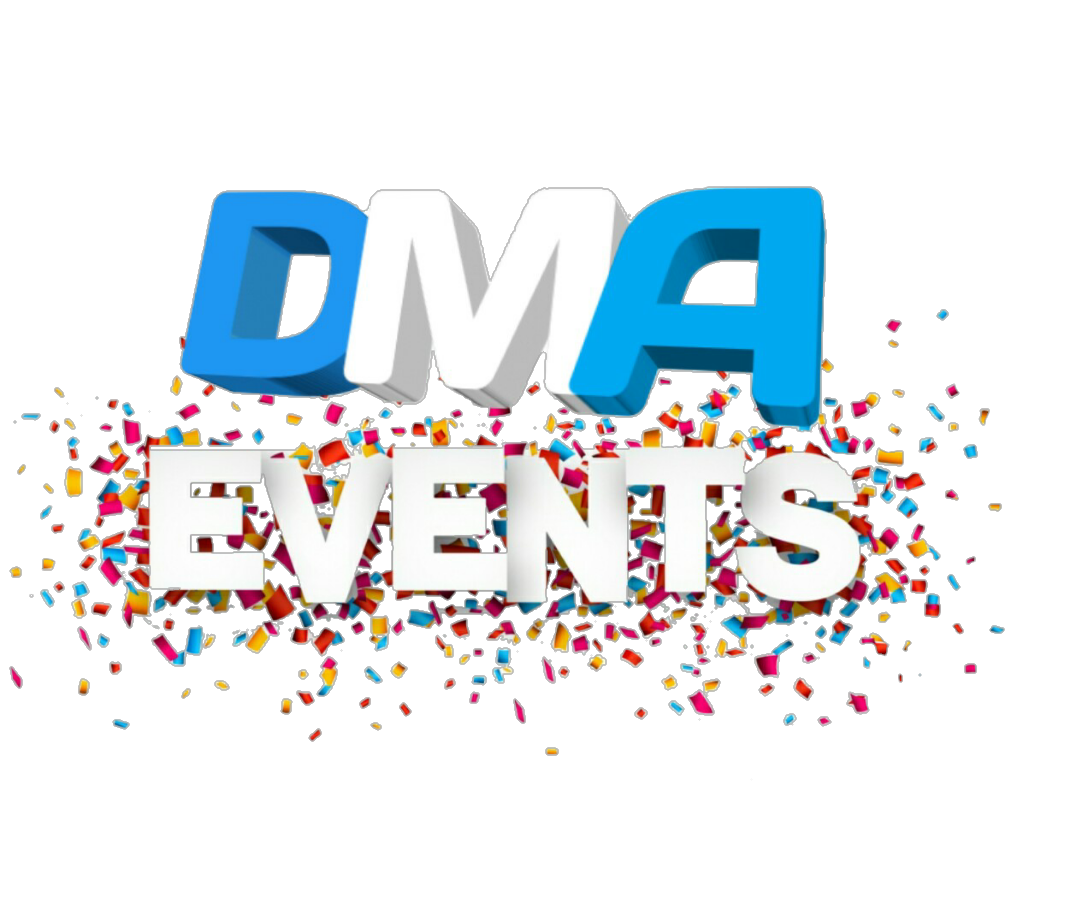 Boissons non comprisesNous poursuivrons la soirée sur la piste de danse...Au son du DJMerci de vous inscrire en renvoyant le coupon réponse ci-dessous avant le lundi 16 Octobre 2017  à« Soazig Martin, 1 Rue D’Italie 35310 Bréal sous Montfort »Votre inscription sera validée à réception du paiement.(Espèces ou chèque à l'ordre des Motards de Brocéliande)Nom  ...........................    Prénom : ...............................Sera présent au repas annuel des Motards de BrocéliandeNombre de menus Adultes …………………….. x 15€ =................................€ Nombre de menus Enfants  …………………….. x 10€ =............................. ...€TOTAL …………€Réglé :   0 En espèces                0 Par chèque (cocher le mode de règlement correspondant)